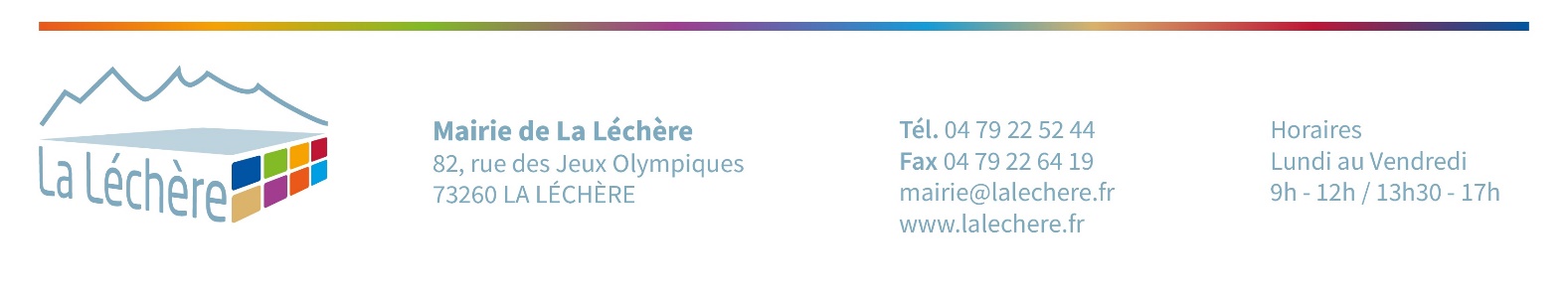 DOSSIER DE  DEMANDE  DE SUBVENTIONDemande pour l’année 2023Association Objet Contenu du dossier  Mairie de LA LECHERE82 rue des Jeux Olympiques 73 260 LA LECHERE04 79 22 52 44mairie@lalechere.frInformations pratiques  Qu’est-ce que le dossier de demande de subvention ?Ce dossier doit être utilisé par toute association sollicitant une subvention auprès de la commune Les Belleville. Il concerne le financement du fonctionnement général de l’association qui relève de l’intérêt général local.Ce dossier a été établi conformément aux règles nationales et communautaires applicables aux financements publics.Il comporte 3 fiches :Fiche 1 / Demande de subvention de fonctionnementPour bénéficier d’une subvention, vous devez disposer :d’un numéro SIRET. Si vous n’en avez pas, il vous faut le demander à la direction régionale de l’INSEE. Cette démarche est gratuite (annuaire des directions régionales sur http://www.insee.fr).d’un numéro RNA, ou à défaut, du numéro de récépissé en préfecture.Fiche 2 / Attestation - Déclaration sur l’honneurCette fiche permet au représentant légal de l’association, ou à son mandataire de signer la demande de subvention et d’en préciser le montant. Attention : votre demande ne sera prise en compte que si cette fiche est complétée et signée.Fiche 3 / Liste des pièces à joindre au dossier de demande de subvention*Règlement n°99-01 du 16 février 1999 du Comité de la Réglementation Comptable (CRC) relatif aux modalités d’établissement des comptes annuels des associations et fondations homologuées par l’arrêté du 8 avril 1999 (J.O. n° 103 du 4 mai 1999 page 6647).Fiche 1 / Demande de subvention de fonctionnement  Association :  ................................................................................................................................................................................Objet : ............................................................................................................................................................................................Adresse du  siège  social  :  ....................................................................................................................................................................................................................................................................................................................................................................... Téléphone : ........................................................................................Courriel : ............................................................................................Site internet : .....................................................................................	Page Facebook :....................................................Autres : ...............................................................................................Adresse de correspondance (si différente du siège) : ...........................................................................................................................................................................................................................................................................................................................CP :  .............................................  Ville  : .......................................................................................................................................Renseignements administratifs et juridiques :Numéro Siret : I  I	I	I	I	I	I	I	I	I	I	I	I	I	INuméro RNA ou à défaut celui du récépissé en préfecture : I  I	I	I	I	I	I	I	I	I	I	I	I	I	I (si vous ne disposez pas de ces numéros, voir p. 2 «Informations pratiques»)Date de publication de la création au Journal Officiel : I  I	I	I	I	I	IVotre association dispose-t-elle d’agrément(s) administratif(s) ?		Oui		NonSi oui, merci de préciser : ................................................................................................................................................................Votre association bénéficie-t-elle d’un label ?		Oui		Non Si oui, merci de communiquer ici le(s) nom(s) du label :et de l’organisme qui l’(les) a délivré (s) : .......................................................................................................................................Votre association est-elle reconnue d’utilité publique ?			Oui		Non Si oui, date de publication au Journal Officiel : I  I	I	I	I	I	IVotre association dispose-t-elle d’un commissaire aux comptes*?		Oui		Non* Obligation notamment pour toute association qui reçoit annuellement plus de 153 000 euros de dons ou de subventions, conformément à l’article L 612-4 du code de commerce ou audécret n°2006-335 du 21 mars 2006.Renseignements concernant les ressources humainesNombre d'adhérents de l'association au 31 décembre de l’année écoulée : .............................................................Moyens humains de l’association :Nombre de bénévoles (personne contribuant régulièrement à l’activité de l’association, de manière non rémunérée) : ............Nombre total de salariés : ...............................................................................................................................................................Nombre de salariés en équivalent temps plein travaillé (ETPT*) : .................................................................................................* Les ETPT correspondent aux effectifs physiques pondérés par la quotité de travail. A titre d’exemple, un salarié en CDI dont la quotité de travail est de 80 % sur toute l’année correspond à 0,8 ETPT, un salarié en CDD de 3 mois, travaillant à 80 % correspond à 0,8 x 3/12 soit 0,2 ETPT. Les volontaires ne sont pas pris en compte.Budget prévisionnel global de l’associationSi l’exercice de l’association est différent de l’année civile, préciser les dates de début et de fin d’exercice. Le total des charges doit être égal au total des produits.Le budget prévisionnel doit être présenté en équilibre en y intégrant la demande de subvention à la commune.Année d’exercice ……………….…………………ou date de début : .....................................................date de fin :...................................................4 Ne pas indiquer les centimes d’euros.5L’attention du demandeur est appelée sur le fait que les indications sur les financements demandés auprès d’autres financeurs publics valent déclaration sur l’honneur et tiennent lieu de justificatifs. Aucun document complémentaire ne sera demandé si cette partie est complétée en indiquant les autres services et collectivités sollicitées.Catégories d’établissements publics de coopération intercommunale (EPCI) à fiscalité propre : communauté de communes ; communauté d’agglomération ; communauté urbaine.7Le plan comptable des associations, issu du règlement CRC n° 99-01, prévoit a minima une information (quantitative ou, à défaut, qualitative) dans l’annexe et une possibilité d’inscription en comptabilité mais en engagements « hors bilan » et « au pied » du compte de résultat.7Fiche 2 / Attestation - Déclaration sur l’honneur	Cette fiche doit obligatoirement être remplie pour toute demande (initiale ou renouvellement) quel que soit le montant de la subvention sollicitée.Si le signataire n’est pas le représentant légal de l’association, joindre le pouvoir lui permettant d’engager celle-ci.Je soussigné(e), (nom  et  prénom)  :  ....................................................................................................................................................................Représentant(e) légal(e)  de  l’association  :  .........................................................................................................................................................certifie que l’association est régulièrement déclarée ;certifie que l’association est en règle au regard de l’ensemble des déclarations sociales et fiscales ainsi que des cotisations et paiements correspondants ;certifie exactes et sincères les informations du présent dossier, notamment la mention de l’ensemble des demandes de subventions déposées auprès d’autres financeurs publics ainsi que l’approbation du budget par les instances statutaires ;demande une subvention de	euros ;précise que cette subvention, si elle est accordée, devra être versée au compte bancaire de l’association 	Joindre obligatoirement un RIB avec la demande	Fait   le   …………………………………….   A…………………………………Signature8Fiche 3 / Pièces à joindre au dossier de demande d subvention  Pour une première demande :Le plus récent rapport d’activité approuvé.Les statuts régulièrement déclarés, en un seul exemplaire si l’association est enregistrée dans le RNA (Cf. page 2), il n’est pas nécessaire de les joindreLa liste des personnes chargées de l’administration de l’association régulièrement déclarée (composition du conseil, du bureau, …). Il n’est pas nécessaire de la joindre si l’association est enregistrée dans le répertoire national des associations (RNA)Un relevé d’identité bancaire, portant une adresse correspondant à celle du n° SIRETSi le présent dossier n’est pas signé par le représentant légal de l’association, le pouvoir donné par ce dernier au signataireLes comptes approuvés du dernier exercice closLe rapport du commissaire aux comptes pour les associations qui en ont désigné un, notamment celles qui ont reçu annuellement plus de 153 000 euros de dons ou de subventionsLe cas échéant, la référence de la publication sur le site internet des JO des documents ci-dessus. En ce cas, il n’est pas nécessaire de les joindreUn exemplaire du contrat d’engagement Républicain signé (téléchargeable sur le site internet)Pour un renouvellement ou si cette demande complète une demande de subvention de fonctionnement :Le plus récent rapport d’activité approuvé comprenant le dernier bilan comptable approuvéUn exemplaire des statuts déposés ou approuvés de l’association, s’ils ont été modifiés depuis le dépôt d’une demande initiale. Si l’association est enregistrée dans le RNA, ce n’est pas nécessaireLa liste des personnes chargées de l’administration de l’association régulièrement déclarée si elle a été modifiée. Ce n’est pas nécessaire si l’association est enregistrée dans le RNAUn relevé d’identité bancaire de l’association portant une adresse correspondant à celle du n° SIRETSi le présent dossier n’est pas signé par le représentant légal de l’association, le pouvoir de ce dernier au signataireLe rapport du commissaire aux comptes pour les associations qui en ont désigné un, notamment celles qui ont reçu annuellement plus de 153 000 euros de dons ou de subventionsLe cas échéant, la référence de la publication sur le site internet des JO des documents ci-dessus. En ce cas, il n’est pas nécessaire de les joindreUn exemplaire du contrat d’engagement Républicain signé (téléchargeable sur le site internet)9		9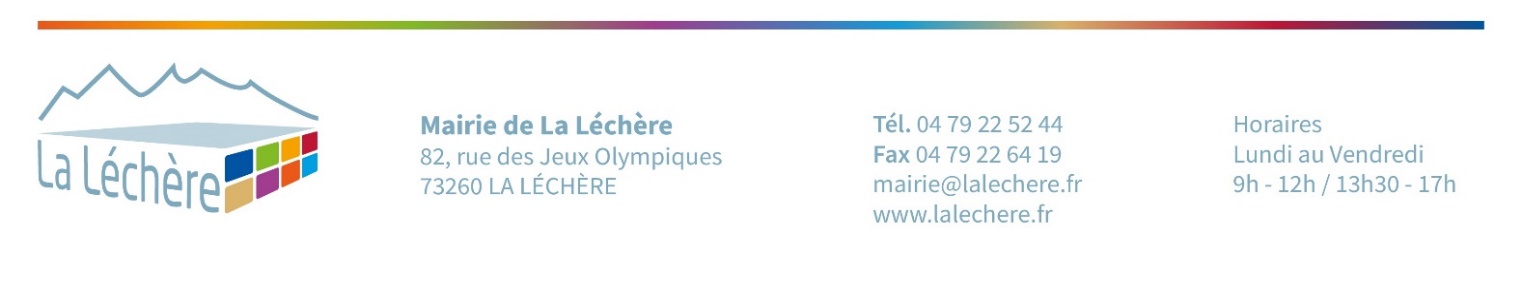 UNE COMMUNE • TROIS STATIONSSAINT-MARTIN - LES MENUIRES - VAL THORENSCOMMUNE LES BELLEVILLETél. 04 79 08 96 28Type d’agrémentAttribué parEn date duExercice précédentExercice en coursADHÉRENTSEnfants de moins de 12 ansLa LéchèreADHÉRENTSEnfants de moins de 12 ansHors CommuneADHÉRENTSEnfantsde 13 à 18 ansLa LéchèreADHÉRENTSEnfantsde 13 à 18 ansHors Commune ADHÉRENTSAdultesLa LéchèreADHÉRENTSAdultesHors CommuneCHARGESMontant 4PRODUITSMontantCHARGES DIRECTESCHARGES DIRECTESRESSOURCES DIRECTESRESSOURCES DIRECTES60 - Achats70 - Vente de produits finis, de marchandises,prestations de servicesPrestations de servicesAchats matières et fournitures74 - Subventions d’exploitation5Autres fournituresEtat : préciser le(s) ministère(s) sollicité(s)61 - Services extérieurs-Locations-Entretien et réparationRégion(s) :Assurance-DocumentationDépartement(s) :62 - Autres services extérieurs-Rémunérations intermédiaires et honorairesIntercommunalité(s) : EPCI6Publicité, publication-Déplacements, missionsCommune(s) :Services bancaires, autres-63 - Impôts et taxesOrganismes sociaux (détailler) :Impôts et taxes sur rémunération-Autres impôts et taxesFonds européens64 - Charges de personnel-Rémunération des personnelsL'agence de services et de paiement (ex-CNASEA -emplois aidés)Charges socialesAutres établissements publicsAutres charges de personnelAides privées65 - Autres charges de gestion courante75 - Autres produits de gestion courante66 - Charges financièresDont cotisations, dons manuels ou legs67 - Charges exceptionnelles76 - Produits financiers68 - Dotation aux amortissements78 - Reprises sur amortissements et provisionsTOTAL DES CHARGESTOTAL DES PRODUITSCONTRIBUTIONS VOLONTAIRES7CONTRIBUTIONS VOLONTAIRES7CONTRIBUTIONS VOLONTAIRES7CONTRIBUTIONS VOLONTAIRES786 - Emplois des contributions volontaires en nature87 - Contributions volontaires en natureSecours en natureBénévolatMise à disposition gratuite de biens et prestationsPrestations en naturePersonnel bénévoleDons en natureTOTALTOTAL4444Solde au : 31/12/2021Solde au : 31/12/2021Solde au : 31/12/2022Solde au : 31/12/2022CaisseCaisseComptes bancairesCompte bancairesCompte livretCompte livretPlacementsPlacementsTOTALTOTALActivités régulières de l’associationNombre d’heures hebdomadaires consacréesCoût estimé pour l’association